　相談メモ　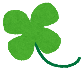 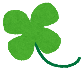 　相談メモ　相談日相談日相談先相談した相手年　　　　　　月　　日
（　　　）歳年　　　　　　月　　日
（　　　）歳相談内容（相談したことのメモとして使用してください）相談内容（相談したことのメモとして使用してください）相談内容（相談したことのメモとして使用してください）相談内容（相談したことのメモとして使用してください）次回までにしておくこと・持ち物など次回までにしておくこと・持ち物など次回までにしておくこと・持ち物など次回までにしておくこと・持ち物など次回相談日：　　　　月　　日　　　　曜日　　　時　　分～　　場所：　　　　　　　　　　次回相談日：　　　　月　　日　　　　曜日　　　時　　分～　　場所：　　　　　　　　　　次回相談日：　　　　月　　日　　　　曜日　　　時　　分～　　場所：　　　　　　　　　　次回相談日：　　　　月　　日　　　　曜日　　　時　　分～　　場所：　　　　　　　　　　相談日相談先相談先相談した相手年　　　月　　日
（　　　）歳相談内容（相談したことのメモとして使用してください）相談内容（相談したことのメモとして使用してください）相談内容（相談したことのメモとして使用してください）相談内容（相談したことのメモとして使用してください）次回までにしておくこと・持ち物など次回までにしておくこと・持ち物など次回までにしておくこと・持ち物など次回までにしておくこと・持ち物など次回相談日：　　　　月　　　　日　　　　曜日　　　時　　分～　　場所：　　　　　　　　　　　　次回相談日：　　　　月　　　　日　　　　曜日　　　時　　分～　　場所：　　　　　　　　　　　　次回相談日：　　　　月　　　　日　　　　曜日　　　時　　分～　　場所：　　　　　　　　　　　　次回相談日：　　　　月　　　　日　　　　曜日　　　時　　分～　　場所：　　　　　　　　　　　　相談日相談日相談先相談した相手年　　　　　　月　　日
（　　　）歳年　　　　　　月　　日
（　　　）歳相談内容（相談したことのメモとして使用してください）相談内容（相談したことのメモとして使用してください）相談内容（相談したことのメモとして使用してください）相談内容（相談したことのメモとして使用してください）次回までにしておくこと・持ち物など次回までにしておくこと・持ち物など次回までにしておくこと・持ち物など次回までにしておくこと・持ち物など次回相談日：　　　月　　　　日　　　　　曜日　　　時　　分～　　場所：　　　　　　　　　　　次回相談日：　　　月　　　　日　　　　　曜日　　　時　　分～　　場所：　　　　　　　　　　　次回相談日：　　　月　　　　日　　　　　曜日　　　時　　分～　　場所：　　　　　　　　　　　次回相談日：　　　月　　　　日　　　　　曜日　　　時　　分～　　場所：　　　　　　　　　　　相談日相談先相談先相談した相手年　　　月　　日
（　　　）歳相談内容（相談したことのメモとして使用してください）相談内容（相談したことのメモとして使用してください）相談内容（相談したことのメモとして使用してください）相談内容（相談したことのメモとして使用してください）次回までにしておくこと・持ち物など次回までにしておくこと・持ち物など次回までにしておくこと・持ち物など次回までにしておくこと・持ち物など次回相談日：　　　　月　　　　日　　　　曜日　　　時　　分～　　場所：　　　　　　　　　　　　次回相談日：　　　　月　　　　日　　　　曜日　　　時　　分～　　場所：　　　　　　　　　　　　次回相談日：　　　　月　　　　日　　　　曜日　　　時　　分～　　場所：　　　　　　　　　　　　次回相談日：　　　　月　　　　日　　　　曜日　　　時　　分～　　場所：　　　　　　　　　　　　